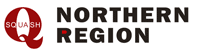 NOTICE FOR ANNUAL GENERAL MEETINGOFQ SQUASH NORTHERN REGION INCTO BE HELD ATSPORTSWORLD FITNESS CENTRE268 GATTON STREETWESTCOURT, CAIRNSSATURDAY 17TH FEBRUARY, 2018START 3PMALL AFFILIATED MEMBERS WELCOME